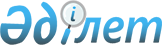 О повышении ставок земельного налога по Коксускому району
					
			Утративший силу
			
			
		
					Решение Коксуского районного маслихата Алматинской области от 27 октября 2016 года № 10-2. Зарегистрировано Департаментом юстиции Алматинской области 29 ноября 2016 года № 4022. Утратило силу решением Коксуского районного маслихата Алматинской области от 05 марта 2018 года № 27-3
      Сноска. Утратило силу решением Коксуского районного маслихата Алматинской области от 05.03.2018 № 27-3 (вводится в действие по истечении десяти календарных дней после дня его первого официального опубликования).

      В соответствии с пунктом 1 статьи 387 Кодекса Республики Казахстан от 10 декабря 2008 года "О налогах и других обязательных платежах в бюджет (Налоговый кодекс)", маслихат Коксуского района РЕШИЛ:

      1. На основании проектов (схем) зонирования земель, проводимого в соответствии с земельным законодательством Республики Казахстан, повысить ставки земельного налога по Коксускому району на 50 процентов от базовых ставок земельного налога, установленных статьями 379, 381 и 383 Кодекса Республики Казахстан "О налогах и других обязательных платежах в бюджет (Налоговый Кодекс)".

      2. Возложить на руководителя республиканского государственного учреждения "Управление государственных доходов по Коксускому району Департамента государственных доходов по Алматинской области Комитета государственных доходов Министерства финансов Республики Казахстан (по согласованию А. Байсаринов) опубликование настоящего решения после государственной регистрации в органах юстиции в официальных и периодических печатных изданиях, а также на интернет-ресурсе, определяемом Правительством Республики Казахстан и на интернет-ресурсе маслихата района.

      3. Контроль за исполнением настоящего решения возложить на постоянную комиссию маслихата района "По вопросам экономического развития района, местного бюджета, охраны природы и сельского хозяйства".

      4. Настоящее решение вступает в силу с 01 января 2017 года.
					© 2012. РГП на ПХВ «Институт законодательства и правовой информации Республики Казахстан» Министерства юстиции Республики Казахстан
				
      Председатель сессии маслихата

      Коксуского района

К. Жунусов

      Секретарь маслихата 

      Коксуского района

А. Досымбеков
